MeiosisChromosomesIn general all individuals of the same species have the __________ number of chromosomes.Humans have _________ chromosomesSpecies can generally only reproduce with other that have the _____________ number of chromosomesMitosis Review: When a single cell goes through mitosis, it produces 2 daughter cells that have the same number chromosomes as the parent cell.Consider the Question: One cell produces a daughter cell with the same number of chromosomes as itself. You are the product of two cells (sperm & egg).Why don’t you have twice as many chromosomes as your parents?Vocab AlertGamete: Haploid: Diploid: Diploid Cells (____________________________ Cells)Diploid cells have their chromosomes arranged in __________________.The genes in the ____________ chromosomes correspond to each otherSo the chromosome with the gene responsible for eye colour will be paired with another chromosome with another eye colour gene that is located in the same placeStages of MeiosisInterphase: The cell is going about its normal activities, and at the end, prepares for meiosis.To prepare for meiosis the cells:__________________________ chromosomes to make sister chromatids.The main features of interphase were the same as in mitosis: ____________, _______________________, and _________ replication to make sister chromatids.Meiosis IProphase I________________________ condense and become visible.  Homologous chromosomes pair up.__________________________________ occurs._____________ form between centrioles. Nuclear membrane dissolves.Metaphase IHomologous chromosomes line up in pairs in the ________________ of the cell.Each spindle fiber attaches to both in a pair of homologous chromosomes.Anaphase ISpindles pull the homologous ____________________ towards opposite ends of the cell.This is an important difference from mitosis!Telophase IEach pair of homologous chromosomes is now at the ___________ side of the cell.Nuclear membranes ______________.____________ dissolve.____________________: The cell membrane pinches off to form two cells.Meiosis IINOTE: (There is no interphase between meiosis I and meiosis II.)Prophase II:____________________visible.  Nuclear membranes dissolve.Centrioles replicate.Metaphase IIChromosomes line up in the ____________ of the cell.Spindles form. Each spindle attaches to one ______________________ centromere.Anaphase II_________________________ are pulled apart.Like mitosis, but different from Anaphase I!Telophase IISister chromatids wind up at _____________ ends of the cell.Nuclear membranes form.Cytokinesis: The cell membrane ________________ off.There are now four __________________ created from the single beginning cell.Note: because of crossing-over, each has a unique genetic code!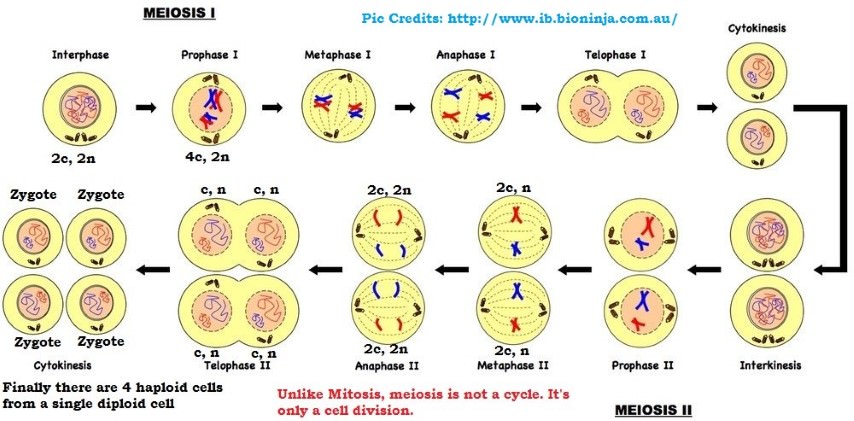 